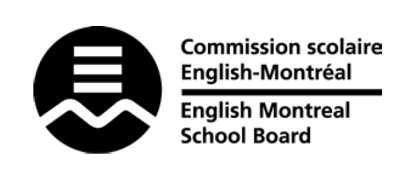 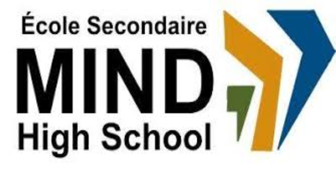 STANDARDS & PROCEDURES* Competencies Targeted are speaking/interacting in English – expressing and proving an argument/opinion on a variety of literary and social issues, understanding a variety of texts, writing a variety of texts (essays, creative writing etc.); the terms’ weighting is 20-20-60; all three competencies are evaluated every semester. Each competency is worth 33%.Department or Subject:English Language ArtsTeacher(s):Sherine BoctorCycle and Level Taught:Cycle II – Level IIISchool Year:2023-2024Term 1 (20%)Term 1 (20%)Term 1 (20%)Competencies Targeted*Evaluation Methods*General TimelineCritical thinking and defending argumentsResearch & creative writingSeptember-NovemberCommunication to Students and Parents Other Pertinent InformationOther Pertinent InformationProgress ReportReport CardParent-Student-Teacher InterviewsEmailGoogle ClassroomTerm 1 focuses on… mythology as the basis of all storytellingTerm 1 focuses on… mythology as the basis of all storytellingTerm 2 (20%)Term 2 (20%)Term 2 (20%)Competencies Targeted*Evaluation Methods*General TimelineDrama skills, essay writingPerforming and analyzing a playNovember-DecemberCommunication to Students and Parents Other Pertinent InformationOther Pertinent InformationReport CardParent-Student-Teacher InterviewsEmailGoogle ClassroomTerm 2 focuses on…Character analysis – the Hero’s JourneyTerm 2 focuses on…Character analysis – the Hero’s JourneyTerm 3 (60%)Term 3 (60%)Term 3 (60%)Competencies Targeted*Evaluation Methods*General TimelineCritical thinking in analyzing themesReading short stories & novelJanuary-JuneCommunication to Students and Parents End of Year Evaluation*Other Pertinent InformationReport CardEmailGoogle ClassroomFinal exam essayTerm 3 focuses on…the structure of the novel